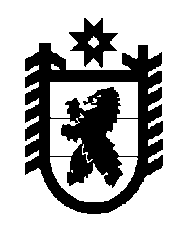 Российская Федерация Республика Карелия    РАСПОРЯЖЕНИЕГЛАВЫ РЕСПУБЛИКИ КАРЕЛИЯВ соответствии с Федеральным законом от 28 марта 1998 года                 № 53-ФЗ «О воинской обязанности и военной службе» и постановлением Правительства Российской Федерации от 11 ноября 2006 года № 663                  «Об утверждении Положения о призыве на военную службу граждан Российской Федерации»:1. Для проведения в октябре-декабре  2014 года призыва на военную службу граждан мужского пола в возрасте от 18 до 27 лет, состоящих на воинском учете или не состоящих, но обязанных состоять на воинском учете и не пребывающих в запасе, не имеющих права на освобождение или предоставление отсрочки от призыва на военную службу, создать призывную комиссию Республики Карелия и утвердить ее состав согласно приложению № 1. 2. По представлению военного комиссара Республики Карелия для осуществления призыва граждан на военную службу в октябре-декабре 2014 года создать в  городских округах, муниципальных районах в Республике Карелия призывные комиссии в составах согласно приложению № 2. 3. Заседания призывной комиссии Республики Карелия проводить по мере необходимости, но не реже одного раза в неделю, начиная с 1 октября 2014 года. 4. Министерству здравоохранения и социального развития Республики Карелия:обеспечить с 1 октября по 31 декабря 2014 года участие в работе медицинских комиссий на территории муниципальных образований в Республике Карелия квалифицированных врачей-специалистов, имеющих опыт работы проведения военно-врачебной экспертизы, и необходимого количества среднего медицинского персонала (медицинских сестер) для проведения медицинского освидетельствования  (обследования) граждан, подлежащих призыву на военную службу;обеспечить своевременное качественное обследование граждан, подлежащих призыву на военную службу, исключить случаи немотивированного отказа в госпитализации или приеме на диагностические исследования по направлению врачей-экспертов медицинских комиссий отделов Военного комиссариата Республики Карелия по муниципальным образованиям.в ходе осеннего призыва граждан на военную службу 2014 года обеспечить вне очереди амбулаторно-поликлиническое обследование граждан, подлежащих призыву на военную службу, в государственных бюджетных учреждениях здравоохранения Республики Карелия согласно приложению № 3;на период работы сборного пункта Республики Карелия с 1 октября по 31 декабря  2014 года обеспечить резервирование по 5 койко-мест в государственных бюджетных учреждениях здравоохранения Республики Карелия  для внеочередного обследования  граждан, подлежащих призыву, а также при снятии их с команд в связи с заболеваниями согласно приложению № 3.5. Предложить военному комиссару Республики Карелия провести инструкторско-методические сборы с председателями призывных комиссий в городских округах и муниципальных районах в Республике Карелия,  начальниками отделов и  отделений Военного  комиссариата Республики Карелия, врачами, руководящими работой по медицинскому освидетельствованию призывников.6. Рекомендовать Министерству внутренних дел по Республике Карелия в соответствии с Федеральным законом от 7 февраля 2011 года          № 3-ФЗ  «О полиции» обеспечить незамедлительное реагирование на сообщения представителей Военного комиссариата Республики Карелия о происшествиях и направление нарядов полиции к сборному пункту Республики Карелия для обеспечения правопорядка. По заявкам Военного комиссариата Республики Карелия, направленным в установленном порядке, оказать содействие в сопровождении колонн и обеспечении их  безопасности при следовании команд от сборного пункта Республики Карелия до железнодорожного вокзала станции Петрозаводск.7. Рекомендовать главам администраций городских округов и муниципальных районов в Республике Карелия: совместно с начальниками отделов Военного комиссариата Республики Карелия по городам (районам) организовать чествование и торжественные проводы граждан, призванных на военную службу, подготовить и провести День призывника;привлекать для освещения хода призыва граждан на военную службу средства массовой информации в целях военно-патриотического воспитания населения.8. Настоящее распоряжение опубликовать в газете «Карелия».            Глава Республики  Карелия                                                             А.П. Худилайненг. Петрозаводск26 сентября 2014 года № 308-рСостав призывной комиссии Республики КарелияОсновной состав призывной комиссии Республики КарелияРезервный состав призывной комиссии Республики Карелия________________  Приложение № 2 к распоряжению Главы Республики  Карелияот 26 сентября 2014 года № 308-рСоставы призывных комиссий в городских округах и муниципальных районах в Республике Карелия Основные составы призывных комиссий в городских округах и муниципальных районах в Республике Карелия (по согласованию)Комиссия муниципального образования «Петрозаводский городской округ»Комиссия муниципального образования «Беломорский муниципальный район»Комиссия муниципального образования «Калевальский национальный район»Комиссия муниципального образования «Кемский муниципальный район»Комиссия муниципального образования «Кондопожский муниципальный район»Комиссия муниципального образования «Костомукшский городской округ»Комиссия муниципального образования «Лахденпохский муниципальный район»Комиссия муниципального образования «Лоухский муниципальный район»Комиссия муниципального образования «Медвежьегорский муниципальный район»Комиссия муниципального образования «Муезерский муниципальный район»Комиссия муниципального образования «Олонецкий национальный муниципальный район»Комиссия муниципального образования «Питкярантский муниципальный район»Комиссия  муниципального образования «Прионежский муниципальный район»Комиссия   муниципального образования «Пряжинский национальный муниципальный район»Комиссия муниципального образования «Пудожский муниципальный район»Комиссия муниципального образования «Сегежский муниципальный район»Комиссия муниципального образования «Сортавальский муниципальный район»Комиссия муниципального образования «Суоярвский район» Резервные составы призывных комиссий в городских округах и муниципальных районах в Республике Карелия (по согласованию)Комиссия муниципального образования «Петрозаводский городской округ»Комиссия муниципального образования «Беломорский муниципальный район»Комиссия муниципального образования «Калевальский национальный район»Комиссия муниципального образования «Кемский муниципальный район»Комиссия муниципального образования «Кондопожский муниципальный район»Комиссия муниципального образования «Костомукшский городской округ»Комиссия муниципального образования «Лахденпохский муниципальный район»Комиссия муниципального образования «Лоухский муниципальный район»Комиссия муниципального образования «Медвежьегорский муниципальный район»Комиссия муниципального образования «Муезерский муниципальный район»Комиссия муниципального образования «Олонецкий национальный муниципальный район»Комиссия муниципального образования «Питкярантский муниципальный район»Комиссия  муниципального образования «Прионежский муниципальный район»Комиссия муниципального образования «Пряжинский национальный муниципальный район»Комиссия муниципального образования «Пудожский муниципальный район»Комиссия муниципального образования «Сегежский муниципальный район»Комиссия муниципального образования «Сортавальский муниципальный район»Комиссия муниципального образования «Суоярвский район»_____________________Приложение № 3 к распоряжению Главы Республики  Карелияот 26 сентября 2014 года № 308-рПереченьмедицинских учреждений Республики Карелия, в которых  должно проводиться  амбулаторно-поликлиническое обследование граждан, подлежащих призыву на военную службу, а также резервирование койко-мест для внеочередного обследования граждан данной категорииГосударственное бюджетное учреждение здравоохранения Республики Карелия «Республиканская больница имени В.А. Баранова».Государственное бюджетное учреждение здравоохранения Республики Карелия «Республиканский онкологический диспансер».Государственное бюджетное учреждение здравоохранения Республики Карелия «Республиканский наркологический диспансер».Государственное бюджетное учреждение здравоохранения Республики Карелия «Республиканский противотуберкулезный диспансер».Государственное бюджетное учреждение здравоохранения Республики Карелия «Республиканский психоневрологический диспансер».Государственное бюджетное учреждение здравоохранения Республики Карелия «Республиканский кожно-венерологический диспансер».Государственное бюджетное учреждение здравоохранения Республики Карелия «Республиканская инфекционная больница».Государственное бюджетное учреждение здравоохранения Республики Карелия «Больница скорой медицинской помощи».Государственное бюджетное учреждение здравоохранения Республики Карелия «Городская поликлиника № 1».Государственное бюджетное учреждение здравоохранения Республики Карелия «Городская поликлиника № 2».Государственное бюджетное учреждение здравоохранения Республики Карелия «Городская поликлиника № 3».Государственное бюджетное учреждение здравоохранения Республики Карелия «Городская поликлиника № 4».Государственное бюджетное учреждение здравоохранения Республики Карелия «Городская поликлиника № 5».Государственное бюджетное учреждение здравоохранения Республики Карелия «Костомукшская городская больница».Государственное бюджетное учреждение здравоохранения Республики Карелия «Беломорская центральная районная больница».Государственное бюджетное учреждение здравоохранения Республики Карелия «Калевальская центральная районная больница».Государственное бюджетное учреждение здравоохранения Республики Карелия «Кемская центральная районная больница».Государственное бюджетное учреждение здравоохранения Республики Карелия «Кондопожская центральная районная больница».Государственное бюджетное учреждение здравоохранения Республики Карелия «Лоухская центральная районная больница».Государственное бюджетное учреждение здравоохранения Республики Карелия «Медвежьегорская центральная районная больница».Государственное бюджетное учреждение здравоохранения Республики Карелия «Муезерская центральная районная больница».Государственное бюджетное учреждение здравоохранения Республики Карелия «Олонецкая центральная районная больница».Государственное бюджетное учреждение здравоохранения Респуб-лики Карелия «Питкярантская центральная районная больница».Государственное бюджетное учреждение здравоохранения Республики Карелия «Прионежская центральная районная больница».Государственное бюджетное учреждение здравоохранения Республики Карелия «Пряжинская центральная районная больница».Государственное бюджетное учреждение здравоохранения Республики Карелия «Пудожская центральная районная больница».Государственное бюджетное учреждение здравоохранения Республики Карелия «Сегежская центральная районная больница».Государственное бюджетное учреждение здравоохранения Республики Карелия «Сортавальская центральная районная больница».Государственное бюджетное учреждение здравоохранения Республики Карелия «Суоярвская центральная районная больница».Государственное казенное учреждение здравоохранения «Республиканская психиатрическая  больница».___________________Приложение № 1 к распоряжениюГлавы Республики Карелияот 26 сентября 2014 года № 308-рХудилайнен А.П.-Глава Республики Карелия, председатель призывной комиссииАртемьев А.А.-военный комиссар Республики Карелия, заместитель председателя призывной комиссииНасонова Н.В.-фельдшер-секретарь военно-врачебной комиссии          Военного комиссариата Республики Карелия, секретарь призывной комиссииПридня В.А.-начальник отдела организации деятельности участковых уполномоченных полиции и подразделений по делам несовершеннолетних Министерства внутренних дел по Республике  Карелия  (по согласованию)Скрыников И.С.   -Министр труда и занятости Республики Карелия Балгачев А.В.    -начальник управления – начальник отдела Министерства образования Республики КарелияЕлизарова Е.Н.-член Координационного совета Карельской региональной общественной организации «Общество солдатских матерей» (по согласованию)Синицин А.С.-врач-методист военно-врачебной комиссии Военного комиссариата Республики КарелияОпанасюк В.А.-врач-хирург военно-врачебной комиссии Военного комиссариата Республики Карелия Попова З.А.-врач-терапевт военно-врачебной комиссии Военного комиссариата Республики КарелияМиргородская Л.Н.-врач-невропатолог военно-врачебной комиссии Военного комиссариата Республики КарелияНепаридзе С.Э.-врач-психиатр военно-врачебной комиссии Военного комиссариата Республики КарелияСыроежко В.Е.    -врач-офтальмолог военно-врачебной комиссии Военного комиссариата Республики КарелияШтанько Е.Ю.-врач-оториноларинголог военно-врачебной комиссии Военного комиссариата Республики КарелияКурмышкин В.Г.-врач-дерматолог военно-врачебной комиссии Военного комиссариата Республики КарелияШишкина Т.Н.-врач-стоматолог военно-врачебной комиссии Военного комиссариата Республики КарелияШабанов Ю.А.-заместитель Главы Республики Карелия по региональной политике – Министр Республики Карелия по вопросам национальной политики, связям с общественными, религиозными объединениями и средствами массовой информациизаместитель Главы Республики Карелия по региональной политике – Министр Республики Карелия по вопросам национальной политики, связям с общественными, религиозными объединениями и средствами массовой информацииТароев О.В. -временно исполняющий обязанности начальника отдела подготовки и призыва граждан на военную службу Военного комиссариата Республики Карелия, заместитель председателя  призывной комиссиивременно исполняющий обязанности начальника отдела подготовки и призыва граждан на военную службу Военного комиссариата Республики Карелия, заместитель председателя  призывной комиссииБелодедова Е.В. -фельдшер-секретарь военно-врачебной комиссии Военного комиссариата Республики Карелия, секретарь призывной комиссиифельдшер-секретарь военно-врачебной комиссии Военного комиссариата Республики Карелия, секретарь призывной комиссииДворецкий Н.В.-заместитель начальника управления – начальник отдела морально-психологического обеспечения управления по работе с личным составом Министерства внутренних дел по Республике Карелия (по согласованию)заместитель начальника управления – начальник отдела морально-психологического обеспечения управления по работе с личным составом Министерства внутренних дел по Республике Карелия (по согласованию)Колесникова Н.С.-специалист I категории Министерства образования Респуб-лики Карелия специалист I категории Министерства образования Респуб-лики Карелия Кузнецов В.Н.  -ведущий специалист Министерства труда и занятости  Республики Карелия ведущий специалист Министерства труда и занятости  Республики Карелия Чоботова В.В.-член Координационного совета  Карельской региональной общественной организации «Общество солдатских матерей» (по согласованию) член Координационного совета  Карельской региональной общественной организации «Общество солдатских матерей» (по согласованию) Кабашный А.А.-врач-хирург филиала № 4 федерального государственного казенного учреждения «442 Военный клинический госпиталь» Министерства обороны Российской Федерации (по согласованию)врач-хирург филиала № 4 федерального государственного казенного учреждения «442 Военный клинический госпиталь» Министерства обороны Российской Федерации (по согласованию)Емельянов А.В.--врач-терапевт филиала № 4 федерального государственного казенного учреждения «442 Военный клинический госпиталь» Министерства обороны Российской Федерации (по согласованию)врач-терапевт филиала № 4 федерального государственного казенного учреждения «442 Военный клинический госпиталь» Министерства обороны Российской Федерации (по согласованию)Леушин А.В.--врач-невропатолог филиала № 4 федерального государст-венного казенного учреждения «442 Военный клинический госпиталь» Министерства обороны Российской Федерации (по согласованию)врач-невропатолог филиала № 4 федерального государст-венного казенного учреждения «442 Военный клинический госпиталь» Министерства обороны Российской Федерации (по согласованию)Прохорова Н.А.--врач-офтальмолог филиала № 4 федерального государст-венного казенного учреждения «442 Военный клинический госпиталь» Министерства обороны Российской Федерации (по согласованию)врач-офтальмолог филиала № 4 федерального государст-венного казенного учреждения «442 Военный клинический госпиталь» Министерства обороны Российской Федерации (по согласованию)Котов Г.А.--врач-оториноларинголог филиала № 4 федерального государственного казенного учреждения «442 Военный клинический госпиталь» Министерства обороны Российской Федерации (по согласованию)врач-оториноларинголог филиала № 4 федерального государственного казенного учреждения «442 Военный клинический госпиталь» Министерства обороны Российской Федерации (по согласованию)Смирнова Э.Г.--врач-дерматолог филиала № 4 федерального государст-венного казенного учреждения «442 Военный клинический госпиталь» Министерства обороны Российской Федерации (по согласованию)врач-дерматолог филиала № 4 федерального государст-венного казенного учреждения «442 Военный клинический госпиталь» Министерства обороны Российской Федерации (по согласованию)Франтовский И.А.-врач-стоматолог филиала № 4 федерального государст-венного казенного учреждения «442 Военный клинический госпиталь» Министерства обороны Российской Федерации (по согласованию)врач-стоматолог филиала № 4 федерального государст-венного казенного учреждения «442 Военный клинический госпиталь» Министерства обороны Российской Федерации (по согласованию)Драгун П.В.-врач-психиатр государственного бюджетного учреждения здравоохранения Республики Карелия «Республиканский психоневрологический диспансер»врач-психиатр государственного бюджетного учреждения здравоохранения Республики Карелия «Республиканский психоневрологический диспансер»Томберг И.В.-начальник отдела специальных программ аппарата администрации Петрозаводского городского округа, председатель призывной комиссииИльичев С.А.-начальник отдела Военного комиссариата Республики Карелия по городу Петрозаводску, заместитель председателя призывной комиссииАчинович М.А.-фельдшер отделения (подготовки и призыва граждан на военную службу) отдела Военного комиссариата Республики Карелия по городу Петрозаводску, секретарь призывной комиссииЕрмолаев Г.И.-старший методист муниципального бюджетного учреждения Петрозаводского городского округа «Центр развития образования»Гребенев М.П.-врач-терапевт отделения подготовки и призыва граждан на военную службу отдела Военного комиссариата Республики Карелия по городу Петрозаводску – врач, руководящий работой по медицинскому освидетельствованию граждан, подлежащих призыву на военную службуЛарионов Е.Р. -начальник отделения морально-психологического обеспечения отдела по работе с личным составом управления Министерства внутренних дел Российской Федерации по городу ПетрозаводскуСвидский С.А.-заместитель директора государственного казенного учреждения Республики Карелия «Центр занятости  населения города Петрозаводска»Саламахина Л.Г.-заместитель главы администрации муниципального образования «Беломорский муниципальный район», председатель призывной комиссииАнисько В.Т.-начальник отдела Военного комиссариата Республики Карелия  по Беломорскому району, заместитель председателя призывной комиссииМисникевич О.Г.-фельдшер отдела Военного комиссариата  Республики Карелия  по Беломорскому району, секретарь призывной комиссииБахирева Т.А.-директор государственного казенного учреждения Республики Карелия «Центр занятости населения Беломорского района»Котинова Е.Г.-заместитель начальника отдела  образования администрации  муниципального образования «Беломорский муниципаль-ный район»Драль О.Б.-начальник отделения участковых уполномоченных полиции и по делам несовершеннолетних отдела полиции по Беломорскому району межмуниципального отдела Министерства внутренних дел Российской Федерации «Кемский»Смирнова А.С.-врач-хирург государственного  бюджетного учреждения здравоохранения Республики Карелия «Беломорская центральная районная больница» –  врач, руководящий работой по медицинскому освидетельствованию граждан, подлежащих призыву на военную службуСтанкевичус Н.И.-первый заместитель главы администрации Калевальского муниципального района, председатель призывной комиссииСилич А.А.-начальник отдела Военного комиссариата  Республики Карелия  по Калевальскому району, заместитель председателя призывной комиссииКорнеенкова Ю.М.-фельдшер отдела Военного комиссариата  Республики Карелия  по Калевальскому району, секретарь призывной комиссииАнанич В.В.-директор Муниципального бюджетного учреждения «Управление  образования Калевальского муниципального района»Крупенькина С.В.-главный врач Государственного бюджетного  учреждения здравоохранения Республики Карелия «Калевальская центральная районная больница» – врач, руководящий работой по медицинскому освидетельствованию граждан, подлежащих призыву на военную службу Лесонен А.В.-старший участковый уполномоченный  отделения полиции по Калевальскому району межмуниципального отдела Министерства внутренних дел  Российской Федерации «Костомукшский»Лежоев А.А.-директор Государственного казенного учреждения Республики Карелия «Центр занятости населения Калевальского района»Буркут В.С.-представитель Карельского регионального молодежного общественного движения «Молодежь Калевальского района»Разумейчик Ю.К.-глава администрации Кемского муниципального района, председатель призывной комиссииТуркин В.С.-начальник отдела Военного комиссариата Республики Карелия  по городу Кемь и Кемскому району, заместитель председателя призывной комиссииМорозов С.А.-фельдшер отдела Военного комиссариата Республики Карелия по городу Кемь и Кемскому району, секретарь призывной комиссииЗуев А.А.-директор Государственного казенного учреждения Республики Карелия «Центр занятости населения Кемского района»Пауш С.В.-начальник Муниципального казенного учреждения «Управ-ление образования» Кемского муниципального района Коломеец Н.Д.-заместитель начальника межмуниципального отдела Министерства внутренних дел Российской Федерации «Кемский»Задкова Т.И.-главный врач Государственного бюджетного учреждения здравоохранения Республики Карелия «Кемская центральная районная больница» – врач, руководящий работой по медицинскому освидетельствованию граждан, подлежащих призыву на военную службуКирпу Д.И.-заместитель главы администрации Кондопожского муниципального  района, председатель призывной комиссииПрусаков А.А.-начальник отдела Военного комиссариата Республики Карелия  по городу Кондопога и Кондопожскому району, заместитель председателя призывной комиссииИванова И.А.-фельдшер отдела Военного комиссариата Республики Карелия  по городу Кондопога и Кондопожскому району, секретарь призывной комиссииПавловская С.В.-специалист группы по работе с личным составом отдела Министерства внутренних дел Российской Федерации по Кондопожскому району Кобзева Н.З.-старший инспектор Государственного казенного учреждения Республики Карелия «Центр занятости населения Кондопожского района»Герасимков Ф.А.-начальник отдела образования и социальной политики администрации Кондопожского муниципального района Солохин О.С.-врач-невропатолог Государственного бюджетного учрежде-ния здравоохранения Республики Карелия «Кондопожская центральная районная больница» – врач, руководящий работой по медицинскому освидетельствованию граждан, подлежащих призыву на военную службуМатковская Н.А.-заместитель главы администрации Костомукшского городского округа, председатель призывной комиссииКильдеев Р.А.-начальник отдела Военного комиссариата Республики Карелия  по городу Костомукше, заместитель председателя призывной комиссииДаниленко Ф.П.-фельдшер отдела Военного комиссариата Республики Карелия  по городу Костомукше, секретарь призывной комиссииАндреев С.В.-помощник начальника отдела по работе с личным составом, начальник отделения по работе с личным составом межмуниципального отдела Министерства внутренних дел Российской Федерации  «Костомукшский»Репина Г.В.-директор Государственного казенного учреждения Респуб-лики Карелия «Центр занятости населения города Костомукша»Кандауров М.А.-председатель общественной организации ветеранов войныБорисова О.А.-главный специалист управления образования администрации Костомукшского городского округа  Алексеева Н.А.-заместитель главного врача Государственного бюджетного учреждения здравоохранения Республики Карелия «Костомукшская городская больница» по поликлинической работе – врач, руководящий работой по медицинскому освидетельствованию граждан, подлежащих призыву на военную службуАлипова Е.А.-исполняющая обязанности главы администрации  Лахденпохского муниципального района, председатель призывной комиссии Поляков Р.В.-начальник отдела Военного комиссариата Республики Карелия  по городу Сортавале и Лахденпохскому району, заместитель председателя призывной комиссииЛитусова Н.И.-фельдшер отдела Военного комиссариата Республики Карелия  по городу Сортавале и Лахденпохскому району, секретарь призывной комиссииДитина А.А.-директор Муниципального учреждения «Районное управление образования и по делам молодежи»Карташов А.А.-начальник отделения участковых уполномоченных полиции и по делам несовершеннолетних по Лахденпохскому району № 3 межмуниципального отдела Министерства внутренних дел Российской Федерации  «Сортавальский»Смирнов В.А.-заместитель главного врача по медицинскому обслуживанию населения Государственного бюджетного учреждения здравоохранения Республики Карелия «Сортавальская   центральная районная больница» – врач, руководящий работой по медицинскому освидетельствованию граждан, подлежащих призыву на военную службу     Ульянова Н.В.-директор Государственного учреждения «Лахденпохский районный центр занятости населения»Исакова Г.А.-заместитель главы администрации Лоухского муници-пального района, председатель призывной комиссии Константинов С.С.-начальник отдела Военного комиссариата Республики Карелия по   Лоухскому району, заместитель председателя призывной комиссииНайденова Т.А.-фельдшер отдела Военного комиссариата  Республики Карелия по Лоухскому району, секретарь призывной комиссииБорисова А.А.-ведущий специалист Муниципального казенного учрежде-ния «Районное управление образования Лоухского района» Федоров А.Е.-заместитель начальника отдела полиции по Лоухскому району межмуниципального отдела Министерства внутренних дел Российской Федерации  «Кемский» Пуртова Л.М.-врач-терапевт Государственного бюджетного учреждения здравоохранения Республики Карелия «Лоухская центральная районная больница» – врач, руководящий работой по медицинскому освидетельствованию граждан, подлежащих призыву на военную службу Сень М.Н.-заместитель директора Государственного казенного учреждения Республики Карелия «Центр занятости населения Лоухского района» Михайлов Е.В.-заместитель главы администрации муниципального образования «Медвежьегорский муниципальный район», председатель призывной комиссииСамарин А.М.-начальник отдела Военного комиссариата Республики Карелия по   Медвежьегорскому району, заместитель председателя призывной комиссииСавенко Н.В.-фельдшер отдела Военного комиссариата Республики Карелия по  Медвежьегорскому району, секретарь  призывной комиссииБычков П.В.-директор  Государственного казенного учреждения Респуб-лики Карелия «Центр занятости населения Медвежье-горского района»Конжезерова Л.В.-ведущий специалист  муниципального учреждения «Управление образования, по делам молодежи, культуре и спорту» Медвежьегорского районаКоркин А.С.-заместитель начальника полиции межмуниципального отдела Министерства внутренних дел Российской Федерации «Медвежьегорский»Фоменко Е.Г.-врач-терапевт Государственного бюджетного учреждения здравоохранения Республики Карелия «Медвежьегорская центральная районная больница» – врач, руководящий работой по медицинскому освидетельствованию граждан, подлежащих призыву на военную службуПутролайнен Т.А.-глава администрации Муезерского муниципального  района, председатель призывной комиссииМисюкевич Т.В.-начальник отдела Военного комиссариата Республики Карелия по Муезерскому району, заместитель председателя призывной комиссии Дмитриева О.Ю.-фельдшер отдела Военного комиссариата Республики Карелия по   Муезерскому району, секретарь призывной комиссииБарсук Р.В.-начальник отделения полиции по Муезерскому району межмуниципального отдела Министерства внутренних дел Российской Федерации  «Костомукшский»Пчелкина А.В.-заместитель главы администрации Муезерского муниципального района, начальник отдела образования и по делам молодежиТимофеев В.А.-врач-хирург Государственного бюджетного учреждения здравоохранения Республики Карелия «Муезерская центральная районная больница» – врач, руководящий работой по медицинскому освидетельствованию граждан, подлежащих призыву на военную службуЧучулаева Е.Ф.-директор Государственного казенного учреждения Республики Карелия «Центр занятости населения Муезерского района»Мурый В.Н.-заместитель главы администрации Олонецкого национального муниципального района,  председатель призывной комиссииЕрмачков А.Ю.-начальник отдела Военного комиссариата Республики Карелия  по Питкярантскому и Олонецкому районам, заместитель председателя призывной комиссииМартысевич Е.М.-фельдшер отдела Военного комиссариата Республики Карелия  по Питкярантскому и Олонецкому районам, секретарь призывной комиссииСорокина Е.В.-врач-хирург Государственного бюджетного учреждения здравоохранения Республики Карелия  «Олонецкая центральная районная больница» – врач, руководящий работой по медицинскому освидетельствованию граждан, подлежащих призыву на военную службуБруссуева Е.И.-начальник отдела образования управления социального развития администрации  Олонецкого национального муниципального районаПетрова Н.В.-помощник начальника отдела – руководитель группы по работе с личным составом межмуниципального отдела Министерства внутренних дел Российской Федерации  «Олонецкий»Терентьева Г.М.-директор Государственного казенного учреждения Республики Карелия «Центр занятости населения Олонецкого района»Старикова О.А.-глава администрации Питкярантского муниципального района,  председатель призывной комиссииЕрмачков А.Ю.-начальник отдела Военного комиссариата Республики Карелия  по Олонецкому и Питкярантскому районам, заместитель председателя призывной комиссииМартысевич Е.М.-фельдшер отдела Военного комиссариата Республики Карелия  по Питкярантскому и Олонецкому районам, секретарь призывной комиссииШулепов О.С.-заместитель начальника отдела полиции по Питкярантскому району межмуниципального отдела Министерства внутренних дел Российской Федерации  «Сортавальский»Пугачева А.И.-заместитель начальника Муниципального учреждения «Управление образованием Питкярантского района»Литвинова Н.Ю.-профконсультант Государственного казенного учреждения Республики Карелия «Центр занятости населения Питкярантского района»Житова Т.В.-врач-отоларинголог  Государственного бюджетного учреждения здравоохранения Республики Карелия «Пит-кярантская центральная районная больница» – врач, руко-водящий работой по медицинскому освидетельствованию граждан, подлежащих призыву на военную службуКузьмин Ю.И.-первый заместитель главы администрации Прионежского муниципального района, председатель призывной комиссииМакаревич Д.В.-начальник отдела Военного комиссариата  Республики Карелия по Пряжинскому и Прионежскому районам,  заместитель председателя призывной комиссииСанычева Т.В.-фельдшер отдела Военного комиссариата  Республики Карелия по Пряжинскому и Прионежскому районам, секретарь  призывной комиссииДубровский В.К.-директор Государственного казенного учреждения Республики Карелия «Центр занятости населения Прионежского района»Гребенев М.П.-врач-специалист отделения подготовки и призыва граждан на военную службу отдела Военного комиссариата Республики Карелия по городу Петрозаводску – врач, руководящий работой по медицинскому освидетельст-вованию граждан, подлежащих призыву на военную службуПархомук Л.А.-начальник отдела образования и социального развития администрации Прионежского муниципального районаСенюшкин А.Р.-помощник начальника отдела Министерства внутренних дел Российской Федерации (по работе с личным составом) – начальник группы по работе с личным составом отдела Министерства внутренних дел Российской Федерации  по Прионежскому районуИльюткина Л.В.-заместитель главы администрации Пряжинского национального муниципального района, председатель призывной комиссииМакаревич Д.В.-начальник отдела Военного комиссариата Республики Карелия по Пряжинскому и Прионежскому районам,  заместитель председателя призывной комиссииСанычева Т.В.-фельдшер отдела Военного комиссариата Республики Карелия по Пряжинскому и Прионежскому районам, секретарь  призывной комиссииЛотто И.Б.-директор Государственного казенного учреждения Республики Карелия «Центр занятости населения Пряжинского района»Иванова Е.А.-врач-терапевт Государственного бюджетного учреждения здравоохранения Республики Карелия «Пряжинская центральная районная больница» – врач, руководящий работой по медицинскому освидетельствованию граждан, подлежащих призыву на военную службуТинкачев А.В.-заместитель начальника отделения полиции по Пряжин-скому району межмуниципального отдела Министерства внутренних дел Российской Федерации «Олонецкий»Корнева А.А.-начальник отдела образования администрации Пряжин-ского национального муниципального районаЕресов В.Н.-глава администрации Пудожского муниципального района, председатель призывной комиссииИграков А.А.-начальник отдела Военного комиссариата Республики Карелия по  Пудожскому району, заместитель председателя призывной комиссииЧуркина Т.И.-фельдшер отдела Военного комиссариата Республики Карелия по  Пудожскому району, секретарь призывной комиссии Боботина Е.Б.-врач-терапевт Государственного бюджетного учреждения здравоохранения Республики Карелия «Пудожская  центральная районная больница» – врач, руководящий работой по медицинскому освидетельствованию граждан, подлежащих призыву на военную службуДронов С.Н.-заместитель начальника отдела полиции по Пудожскому району межмуниципального отдела Министерства внут-ренних дел Российской Федерации «Медвежьегорский»Москалева Н.Н.-директор Государственного казенного учреждения Респуб-лики Карелия «Центр занятости  населения Пудожского района»Кливанский М.М.-председатель Карельской республиканской общественной организации ветеранов (пенсионеров) войны, труда, Вооруженных Сил и правоохранительных органовПозняк Н.Г. -исполняющий обязанности начальника отдела по образованию, молодежной политике и  физической культуре администрации Пудожского муниципального района Векслер И.П.-глава администрации Сегежского муниципального района, председатель призывной комиссии Никитин А.В.-начальник отдела Военного комиссариата Республики Карелия  по городу Сегеже и Сегежскому району, заместитель председателя призывной комиссии Разборова Л.М.-фельдшер  отдела Военного комиссариата Республики Карелия  по городу Сегеже и Сегежскому району, секретарь призывной комиссииКовалева И.П.-директор Государственного казенного учреждения Республики Карелия «Центр занятости населения Сегежского района»Кривоусов А.В.-заместитель начальника отдела Министерства внутренних дел Российской Федерации по Сегежскому району Пудвиль Т.В.-начальник управления образованием администрации Сегежского муниципального района Корнилова В.В.-врач районной поликлиники Государственного бюджет-ного учреждения здравоохранения Республики Карелия «Сегежская центральная  районная больница» – врач, руководящий работой по медицинскому освидетель-ствованию граждан, подлежащих призыву на военную службу                                                                                                                                                                                                                                                                                                                                                                                                                                                                                                                                                                                                                                                                                                                                                                                                                                                                                                                                                                                                                                                                                                                                                                                                                                                                                                                                                                                                                                                                                                                                                                                                                                                                                                                                                                                                                                                                                                                                                                                                                                                                                                                                                                                                                                                                                                                                                                                                                                                                                                                                                                                                                                                                                                                                                                                                                                                                                                                                                                                                                                                                                                                                                                                                                                                                                                                                                                                             Денисов В.Ф.-начальник отдела по контролю и противодействию коррупции администрации Сортавальского муници-пального района, председатель призывной комиссииПоляков Р.В.-начальник отдела Военного комиссариата Республики Карелия по   городу Сортавала и Лахденпохскому району, заместитель председателя призывной комиссии Литусова Н.И.-фельдшер отдела Военного комиссариата Республики Карелия по   городу Сортавала и Лахденпохскому району, секретарь призывной комиссииВешкельская М.В.-заместитель председателя районного комитета образования Сортавальского муниципального районаКарельская С.А.-заведующая поликлиническим отделением Государствен-ного бюджетного учреждения здравоохранения Респуб-лики Карелия «Сортавальская центральная районная больница» – врач, руководящий работой по медицинскому освидетельствованию граждан, подлежащих призыву на военную службуПечников С.В.-заместитель начальника полиции межмуниципального отдела Министерства внутренних дел Российской Федерации «Сортавальский»Шувалов А.Н.-директор Государственного казенного учреждения Республики Карелия «Центр занятости населения города Сортавала»Данько Г.Г.-глава администрации муниципального образования «Суоярвский район» Республики Карелия, председатель призывной комиссииШаруев В.Г.-начальник отдела Военного комиссариата Республики Карелия  по Суоярвскому району, заместитель председателя призывной комиссии Бакулярова Н.Ф.-фельдшер отдела Военного комиссариата Республики Карелия  по Суоярвскому району, секретарь призывной  комиссии Вешкельский А.С.-начальник отделения участковых уполномоченных полиции и по делам несовершеннолетних отдела Министерства внутренних дел Российской Федерации по Суоярвскому району Гульчук А.А.-директор Государственного казенного учреждения Республики Карелия «Центр занятости населения Суоярвского района»Шорина Е.А.-начальник отдела учебно-организационного и хозяйст-венного обеспечения Муниципального учреждения «Управление образования Суоярвского района»  Теселкина Р.И.-врач-терапевт Государственного бюджетного  учрежде-ния здравоохранения Республики Карелия «Суоярвская центральная районная больница» – врач, руководящий работой   по медицинскому  освидетельствованию граждан, подлежащих призыву на военную службу Чистяков А.В.-главный специалист отдела специальных программ аппарата администрации Петрозаводского городского округа, председатель призывной комиссииСтепанов А.С.-консультант по защите информации аппарата администрации Петрозаводского городского округа, председатель призывной комиссииСтрелков А.А.-начальник отделения подготовки и призыва граждан на военную службу отдела Военного комиссариата Республики Карелия по городу Петрозаводску, заместитель председателя призывной комиссииТуманов А.Ю.-старший помощник начальника отделения подготовки и призыва граждан на военную службу отдела Военного комиссариата Республики Карелия по городу  Петрозаводску, заместитель председателя комиссииРоманенко Ю.А.- специалист отделения морально-психологического обеспе-чения отдела по работе с личным составом Управления Министерства внутренних дел Российской Федерации по  г. ПетрозаводскуДементьева В.П.-медицинская сестра Государственного бюджетного учреждения здравоохранения Республики Карелия «Городская поликлиника № 2», секретарь призывной комиссииСверчкова Н.А.-ведущий специалист управления образования комитета социального развития администрации Петрозаводского городского округаДубовикова С.А.-социальный педагог Муниципального образовательного учреждения для детей, нуждающихся в психолого-педагогической и медико-социальной помощи «Центр психолого-медико-социального сопровождения»Иванова Т.П.-врач-терапевт Государственного бюджетного учреждения здравоохранения Республики Карелия «Городская полик-линика № 2» – врач, руководящий работой по медицин-скому освидетельствованию граждан, подлежащих призыву на военную службуКочанова О.В. -первый заместитель директора государственного казенного учреждения Республики Карелия «Центр занятости населения города Петрозаводска»Бригида О.И.-старший методист муниципального автономного  учрежде-ния дополнительного профессионального образования Петрозаводского округа «Центр развития образования»Грачева Н.П.-инспектор (по исполнению административного законода-тельства) центра исполнения административного законода-тельства Управления  Министерства внутренних дел Российской Федерации по  г. Петрозаводску  Вяйзинен М.А.-старший методист муниципального автономного  учрежде-ния дополнительного профессионального образования Петрозаводского округа «Центр развития образования»Панюшкина Е.В.-  старший методист муниципального автономного  учрежде-ния дополнительного профессионального образования Петрозаводского округа «Центр развития образования»Обермейц Н.Л.-инспектор отдела охраны общественного порядка управления Министерства внутренних дел Российской Федерации по г. ПетрозаводскуХапугина О.А.-инспектор группы по розыску отдельного батальона патрульно-постовой службы Государственной инспекции безопасности дорожного движения управления Внутрен-них дел Российской Федерации по г. ПетрозаводскуРодионов А.С.-специалист группы профессиональной подготовки отдела по работе с личным составом управления Министерства внутренних дел Российской Федерации по г. Петроза-водску	Смирнова О.Е.-старший методист муниципального автономного  учрежде-ния дополнительного профессионального образования Петрозаводского округа «Центр развития образования»Полькин А.Н.-командир роты № 1 батальона полиции Петрозаводского отдела вневедомственной охраны – филиала федерального государственного казенного учреждения «Управление вневедомственной охраны Министерства внутренних дел по Республике Карелия»Литвинчук М.В.-инспектор отделения организации охраны общественного порядка при проведении массовых мероприятий отдела охраны общественного порядка управления Министерства внутренних дел Российской Федерации  по г. Петроза-водску                                                                  Сечко С.Н.-старший специалист группы по работе с личным составом отдельного батальона дорожно-патрульной службы ГИБДД  управления Министерства внутренних дел Российской Федерации по г. ПетрозаводскуТрошков А.В.-командир роты № 3 батальона полиции Петрозаводского отдела вневедомственной охраны – филиала федерального государственного казенного учреждения «Управления вневедомственной охраны Министерства внутренних дел по Республике Карелия»Остапенко В.Н.-специалист группы (по работе с личным составом) отдельного батальона патрульно-постовой службы полиции управления Министерства внутренних дел Российской Федерации  по г. Петрозаводску                                                                  Катышев Ю.П.-начальник  отдела по военно-мобилизационной работе и гражданской обороне администрации муниципального образования «Беломорский муниципальный район», председатель призывной комиссииГомзяков А.А.-начальник отделения отдела Военного комиссариата Республики Карелия по Беломорскому району, заместитель председателя призывной комиссииРогачева Е.В.-фельдшер Государственного бюджетного учреждения здравоохранения Республики Карелия «Беломорская центральная районная больница», секретарь призывной комиссииДолинина Т.А.-начальник отдела образования администрации  муници-пального образования «Беломорский муниципальный район»Котова К.С.-заместитель директора Государственного казенного учреждения Республики Карелия «Центр занятости населения Беломорского района»Орлова Н.С.-инспектор по делам несовершеннолетних отделения участковых уполномоченных  полиции и по делам несовершеннолетних отдела полиции по Беломорскому району межмуниципального отдела Министерства внутренних дел Российской Федерации  «Кемский» Рогачева Т.А.-врач-хирург Государственного бюджетного учреждения здравоохранения Республики Карелия «Беломорская центральная районная больница» – врач, руководящий работой по медицинскому  освидетельствованию граждан, подлежащих призыву на военную службу Кузьмина И.В.-заместитель главы администрации  Калевальского муниципального района, председатель призывной комиссииЕрёмина Н.В.-начальник  отделения  подготовки и призыва граждан на военную службу отдела Военного комиссариата Республики Карелия по Калевальскому району, заместитель председателя призывной комиссииСтрельникова С.Н.-старший помощник начальника отделения подготовки и призыва граждан на военную службу отдела Военного комиссариата Республики Карелия по Калевальскому району, секретарь призывной комиссииЖгилева С.И.-инспектор по делам несовершеннолетних отделения полиции по Калевальскому району  Министерства внутренних дел  Российской Федерации  «Костомукшский»Восколович О.В.-специалист по материально-техническому обеспечению и безопасности   Муниципального бюджетного учреждения «Управление образования Калевальского муниципального района»Липкина Л.Н.-ведущий специалист Государственного казенного учреждения Республики Карелия «Центр занятости населения Калевальского района»Крупенькин С.М.-врач-отоларинголог Государственного бюджетного  учреж-дения здравоохранения Республики Карелия «Калеваль-ская центральная районная больница» – врач, руководящий работой по медицинскому освидетельствованию граждан, подлежащих призыву на военную службуИльина С.И.-заместитель главы администрации Кемского муници-пального района, председатель призывной комиссииТараневич Д.Ю.-начальник отделения планирования, подготовки, предназначения и учета мобилизационных ресурсов отдела Военного комиссариата Республики Карелия по городу Кемь и Кемскому району, заместитель председателя призывной комиссииАртемьев А.С.-старший помощник начальника отделения подготовки и призыва  граждан на военную службу отдела Военного комиссариата Республики Карелия по городу Кемь и Кемскому району, секретарь призывной комиссииГруша Л.А.-врач-специалист Государственного бюджетного  учреж-дения здравоохранения Республики Карелия «Кемская центральная районная больница» – врач, руководящий работой по медицинскому освидетельствованию граждан, подлежащих призыву на военную службуДерягина М.И.-заместитель начальника Муниципального казенного учреждения «Управление образования» Кемского муниципального района Захарова Т.В.-заместитель директора Государственного казенного учреждения Республики Карелия «Центр занятости  населения Кемского района»Федорова Т.М.-помощник начальника отдела Министерства внутренних дел Российской Федерации (по работе с личным составом) начальник отделения (по работе с личным составом) межмуниципального отдела Министерства внутренних дел Российской Федерации «Кемский», заместитель начальника межмуниципального отдела Министерства внутренних дел Российской Федерации «Кемский»Альхименок А.В.-начальник отдела развития жилищно-коммунального хозяйства администрации Кондопожского муниципаль-ного района, председатель призывной комиссииГабдрахманов М.М. -начальник отделения подготовки и призыва граждан на военную службу отдела Военного комиссариата Республики Карелия по городу Кондопоге, заместитель председателя призывной комиссииНисконен М.В.-старший помощник начальника отделения подготовки и призыва граждан на военную службу отдела Военного комиссариата Республики Карелия по городу Кондопоге, секретарь призывной комиссииБулычева О.Ю.-заместитель директора Государственного казенного учреждения Республики Карелия «Центр занятости населения Кондопожского района»Ясюк В.Л.-помощник начальника отдела Министерства внутренних дел Российской Федерации (по работе с личным составом) – руководитель группы (по работе с личным составом)Иванцова Т.В.-ведущий специалист районного отдела образования и социальной политики администрации Кондопожского муниципального районаПетрова Т.А.-врач-хирург Государственного бюджетного  учреждения здравоохранения Республики Карелия «Кондопожская центральная районная больница» – врач, руководящий работой по медицинскому освидетельствованию граждан, подлежащих призыву на военную службуСтепанушко В.Ф.-заместитель главы администрации Костомукшского городского округа, председатель призывной комиссииШироков А.А.-начальник отделения подготовки и призыва граждан на военную службу отдела Военного комиссариата Республики Карелия по городу Костомукше, заместитель председателя призывной комиссииБирюкова И.З.-фельдшер подросткового кабинета поликлиники Государ-ственного бюджетного учреждения здравоохранения Республики Карелия «Костомукшская городская больница», секретарь призывной комиссииЛанкина А.Н.-начальник управления образования администрации Костомукшского городского округаШубин Е.Ю.-главный врач Государственного бюджетного учреждения здравоохранения Республики Карелия «Костомукшская городская больница» – врач, руководящий работой по медицинскому освидетельствованию граждан, подлежа-щих призыву на военную службуБартош А.С.-специалист отделения по работе с личным составом межмуниципального отдела Министерства внутренних дел Российской Федерации «Костомукшский»Бабунашвили Е.А.-заместитель директора Государственного казенного учреждения Республики Карелия «Центр занятости населения города Костомукша» (по согласованию)Лорви И.В.-начальник отдела по социальным вопросам  администрации Лахденпохского муниципального района, председатель призывной комиссииЗемлены Е.В.-начальник отделения подготовки и призыва граждан на военную службу  отдела Военного комиссариата Республики Карелия по городу Сортавале и Лахденпохскому району, заместитель председателя призывной комиссииЗачиняева О.В.-медицинская сестра Государственного бюджетного учреждения здравоохранения Республики Карелия  «Сортавальская центральная районная больница», секретарь комиссииПершин М.Л.-старший участковый отделения полиции по Лахденпохскому району № 3 межмуниципального отдела Министерства внутренних дел Российской Федерации «Сортавальский» Кушнер Т.А.-врач-терапевт Государственного бюджетного учреждения здравоохранения Республики Карелия «Сортавальская центральная районная больница» – врач, руководящий работой по медицинскому освидетельствованию граждан, подлежащих призыву на военную службу      Семенова Г.Б.-заместитель директора Муниципального учреждения «Районное управление образования и по делам молодежи»Петренко Н.В.-профконсультант Государственного казенного  учрежде-ния Республики Карелия «Центр занятости населения Лахденпохского района»Скрипниченко С.А.-начальник отдела по мобилизационной работе и граждан-ской обороне администрации Лоухского муниципального района, председатель призывной комиссии Тельпин А.П.-начальник отделения подготовки и призыва граждан на военную службу отдела Военного комиссариата Республики Карелия по Лоухскому району, заместитель председателя призывной комиссииСторч И.В.-старший помощник начальника отделения планирования, предназначения, призыва и учета мобилизационных ресурсов по автоматизированным системам управления отдела Военного комиссариата Республики Карелия по Лоухскому району, секретарь призывной комиссииБехтерева Н.Г.-методист Муниципального казенного учреждения «Районное управление образования Лоухского района» Нагорнов Д.А.- старший инспектор Государственного казенного учреждения Республики Карелия «Центр занятости населения Лоухского района» Харева Ж.Е.-участковый уполномоченный полиции группы участковых уполномоченных полиции и по делам несовершеннолетних отдела полиции по Лоухскому району межмуниципального отдела Министерства внутренних дел Российской Федерации «Кемский» Федорова Г.А.-врач-терапевт Государственного бюджетного учреждения здравоохранения Республики Карелия  «Лоухская центральная районная больница» – врач, руководящий работой по медицинскому освидетельствованию граждан, подлежащих призыву на военную службу Толпеев А.П.-управляющий делами администрации муниципального  образования «Медвежьегорский муниципальный район», председатель призывной комиссииЗайков И.Н.-начальник отделения подготовки и призыва граждан на военную службу отдела Военного комиссариата Республики Карелия по Медвежьегорскому району, заместитель председателя призывной комиссииЛазарева Е.С.-медицинская сестра Государственного бюджетного учреждения здравоохранения Республики Карелия «Медвежьегорская центральная районная больница», секретарь призывной комиссииКашанов В.В.-помощник начальника отдела по работе с личным составом  – руководитель группы по работе с личным составом межмуниципального отдела Министерства внутренних дел Российской Федерации «Медвежьегорский»Авагян Е.А.-заместитель директора – начальник отдела организации профессионального обучения, профориентации и информационных технологий  Государственного казенного учреждения Республики Карелия «Центр занятости населения Медвежьегорского района»Андрианова И.С.-главный специалист  муниципального  учреждения «Управление образования, по делам молодежи, культуре и спорту»  Медвежьегорского районаАнаньина С.В.-врач-терапевт Государственного  бюджетного учреждения здравоохранения Республики Карелия «Медвежьегорская центральная районная больница» – врач, руководящий работой по медицинскому освидетельствованию граждан, подлежащих призыву на военную службуПашук А.В.-заместитель главы администрации Муезерского муни-ципального района, председатель призывной комиссииШлямин А.И.-начальник отделения планирования, подготовки, предназначения и учета мобилизационных ресурсов отдела Военного комиссариата Республики Карелия по Муезерскому району, заместитель председателя призывной комиссииПчелкина М.М.-старший помощник начальника отделения подготовки, призыва и набора граждан на военную службу по контракту отдела Военного комиссариата Республики Карелия по Муезерскому району, секретарь призывной комиссииБаженов Г.А.-заместитель начальника отделения полиции по Муезерскому району межмуниципального отдела Министерства внутренних дел Российской Федерации «Костомукшский»Погодин Н.В.-врач-терапевт Государственного бюджетного  учрежде-ния здравоохранения Республики Карелия «Муезерская центральная районная больница» – врач, руководящий работой по медицинскому освидетельствованию граждан, подлежащих призыву на военную службуХаменя А.Ю.-ведущий инспектор Государственного казенного учреждения Республики Карелия «Центр занятости населения Муезерского района»Нюппиев И.Н.-главный специалист по вопросам гражданской обороны и чрезвычайных ситуаций и мобилизационного планирова-ния администрации  Олонецкого национального муници-пального района,    председатель призывной комиссииМаковей Н.А.-начальник отделения подготовки, планирования, предназ-начения, учета мобилизационных ресурсов отдела Военного комиссариата Республики Карелия по Питкярантскому и Олонецкому районам, заместитель председателя комиссииТрифонова Г.Г.-помощник начальника отделения подготовки, планирования, предназначения, учета мобилизационных ресурсов  отдела Военного комиссариата Республики Карелия по Питкярантскому и Олонецкому районам, секретарь призывной комиссииФедотова И.А.-специалист отдела образования управления социального развития администрации Олонецкого национального муниципального районаЛарин Д.С.-заместитель начальника межмуниципального отдела Министерства внутренних дел Российской Федерации «Олонецкий»Павлова М.Е.-врач-терапевт Государственного бюджетного учреждения здравоохранения Республики Карелия «Олонецкая центральная районная больница» – врач, руководящий работой по медицинскому освидетельствованию граждан, подлежащих призыву на военную службуФомин П.С.-заместитель директора Государственного казенного учреждения Республики Карелия «Центр занятости населения Олонецкого района»Фомин Ю.В.-главный специалист отдела по делам гражданской обороны и чрезвычайным ситуациям и мобилизационной работе администрации Питкярантского муниципального района, председатель призывной комиссииМаковей Н.А.-начальник отделения подготовки, планирования, предназначения, учета мобилизационных ресурсов отдела Военного комиссариата Республики Карелия по Питкярантскому и Олонецкому районам, заместитель председателя комиссииТрифонова Г.Г.-помощник начальника отделения подготовки, планирования, предназначения, учета мобилизационных ресурсов  отдела Военного комиссариата Республики Карелия по Питкярантскому и Олонецкому районам, секретарь призывной комиссииЕфимов А.П.-начальник отделения участковых инспекторов отдела полиции по  Питкярантскому району межмуниципального отдела Министерства внутренних дел Российской Федерации «Сортавальский»Усова Н.С.-заведующая поликлиникой Государственного бюджет-ного учреждения здравоохранения Республики Карелия «Питкярантская центральная районная больница» – врач, руководящий работой по медицинскому освидетель-ствованию граждан, подлежащих призыву на военную службуПлетнева Е.И.- начальник Муниципального учреждения «Управление образованием Питкярантского района»Кушникова Л.М.-ведущий инспектор Государственного казенного учреж-дения Республики Карелия «Центр занятости населения Питкярантского района»Башарова М.Г.-начальник управления делами и социальной поддержки населения администрации Прионежского муниципаль-ного района, председатель призывной комиссииАндреева Т.Ю.-начальник отделения подготовки и призыва граждан на военную службу отдела Военного комиссариата Республики Карелия по Пряжинскому и Прионежскому районам, заместитель председателя призывной комиссииТиначева О.В.-помощник начальника отделения планирования, предназначения, подготовки и учета мобилизационных ресурсов отдела Военного комиссариата Республики Карелия по Пряжинскому и Прионежскому районам, секретарь призывной комиссииПогадаева Т.В.-главный специалист отдела образования  и социального развития Администрации Прионежского муниципального районаОрлов И.Г.-участковый уполномоченный полиции группы участковых уполномоченных полиции отделения участковых уполномоченных полиции и по делам несовершеннолетних отдела Министерства внутренних дел Российской Федерации по Прионежскому районуИванова Т.П.-врач-терапевт Государственного бюджетного учреждения здравоохранения Республики Карелия «Городская поликлиника № 2» – врач, руководящий работой по медицинскому освидетельствованию граждан, подлежащих призыву на военную службуНосова Т.Н.-заместитель директора Государственного казенного учреждения Республики Карелия «Центр занятости населения Прионежского района»Сеппянен Т.П.-заместитель главы администрации Пряжинского национального муниципального района, председатель призывной комиссииАндреева Т.Ю.-начальник отделения подготовки и призыва граждан на военную службу отдела Военного комиссариата Республики Карелия по Пряжинскому и Прионежскому районам, заместитель председателя призывной комиссииТиначева О.В.-помощник начальника отделения планирования, предназначения, подготовки и учета мобилизационных ресурсов отдела Военного комиссариата Республики Карелия по Пряжинскому и Прионежскому районам, секретарь призывной комиссииПанкова О.Н.-заместитель директора Государственного казенного учреждения Республики Карелия «Центр занятости населения Пряжинского района»Савина И.Ю.-заместитель главного врача по лечебной части, врач-терапевт Государственного бюджетного учреждения здравоохранения Республики Карелия «Пряжинская центральная районная  больница» – врач, руководящий работой по медицинскому освидетельствованию граждан, подлежащих призыву на военную службуКруглов Р.В.-заместитель начальника  отделения полиции по Пряжин-скому району межмуниципального отдела Министерства внутренних дел Российской Федерации «Олонецкий»Погосян О.В.-главный специалист отдела образования администрации Пряжинского национального муниципального района Булышкина Е.Н.-заместитель главы администрации Пудожского муниципального района, председатель призывной комиссии Пахомова А.А.-начальник отделения планирования, предназначения, подготовки и учета мобилизационных ресурсов отдела Военного комиссариата Республики Карелия по Пудожскому району, заместитель председателя призывной комиссииАфонина И.В.-помощник начальника отделения планирования, предназначения, подготовки и учета мобилизационных ресурсов отдела Военного комиссариата Республики Карелия по Пудожскому району, секретарь призывной комиссииЖихарев А.Н.-старший специалист группы по работе с личным составом отдела полиции по Пудожскому району межмуниципального отдела Министерства внутренних дел Российской Федерации «Медвежьегорский»Гапич И.Г.-заместитель  директора  Государственного казенного учреждения Республики Карелия «Центр занятости населения Пудожского района»Копытова З.Н.-представитель Карельской республиканской общественной организации ветеранов (пенсионеров), войны, труда, Вооруженных Сил и правоохранительных органовОлейник Т.Д.-врач-терапевт Государственного бюджетного учреждения здравоохранения Республики Карелия «Пудожская  центральная районная больница» – врач, руководящий работой по медицинскому освидетельствованию граждан, подлежащих призыву на военную службуОстровский А.И.-ведущий специалист отдела по образованию, молодежной политике и физической культуре администрации Пудожского муниципального района Ширский А.В.-начальник отдела по делам гражданской обороны, чрезвычайным ситуациям и мобилизационной работы администрации Сегежского муниципального района, председатель призывной комиссииТишко А.М.-начальник отделения планирования, подготовки, предназначения и учета мобилизационных ресурсов отдела Военного комиссариата Республики Карелия по городу Сегеже и Сегежскому району, заместитель председателя призывной комиссииВоронина Т.В.-медицинская сестра центральной районной поликлиники Государственного бюджетного учреждения здравоохранения Республики Карелия «Сегежская центральная районная больница», секретарь призывной комиссииШевченко Р.В.-врач-терапевт Государственного бюджетного  учреждения здравоохранения Республики Карелия «Сегежская центральная районная больница» – врач, руководящий работой по медицинскому освидетельствованию граждан, подлежащих призыву на военную службуПейпонен Р.Л.-командир взвода патрульно-постовой службы полиции отдела Министерства внутренних дел Российской Федерации по Сегежскому районуМельцова С.А.-заместитель начальника  управления образования админист-рации Сегежского муниципального районаРубцова Н.В.-заместитель директора Государственного казенного учреж-дения Республики Карелия «Центр занятости населения Сегежского района» Ткачева Е.В.-заместитель главы администрации Сортавальского муниципального района по социальной политике, председатель призывной комиссиизаместитель главы администрации Сортавальского муниципального района по социальной политике, председатель призывной комиссииЗемлены Е.В.-начальник отделения подготовки и призыва граждан на военную службу отдела Военного комиссариата Республики Карелия по городу Сортавала и Лахденпохскому району, заместитель председателя призывной комиссииСмирнова Е.В.-медицинская сестра Государственного бюджетного учрежде-ния здравоохранения Республики Карелия «Сортавальская центральная районная больница», секретарь комиссииМедведько Е.В.-ведущий инспектор Государственного казенного учреждения Республики Карелия «Центр занятости населения города Сортавалы»Кланюк И.Л.-начальник отдела участковых уполномоченных полиции и по делам несовершеннолетних межмуниципального отдела Министерства внутренних дел Российской Федерации «Сортавальский»Хижняк С.В.-ведущий специалист хозяйственной эксплуатационной группы районного комитета образования Сортавальского муниципального района Евстигнеев А.Ю.-участковый врач-терапевт поликлинического отделения Государственного бюджетного учреждения здравоохранения Республики Карелия «Сортавальская центральная районная больница» – врач, руководящий работой по медицинскому освидетельствованию граждан, подлежащих призыву на военную службуКалачева О.М.-заместитель главы администрации муниципального образования «Суоярвский район» Республики Карелия по социальным вопросам, председатель  призывной комиссииКузьмин А.В.-начальник отделения подготовки и призыва граждан на военную службу отдела Военного комиссариата Республики Карелия по Суоярвскому району, заместитель председателя призывной комиссииМеренкова Н.Н.-медицинская сестра Государственного бюджетного учреждения здравоохранения Республики Карелия «Суоярвская центральная районная больница», секретарь призывной комиссииФиш А.А.-начальник отдела по трудоустройству Государственного казенного учреждения Республики Карелия «Центр занятости населения Суоярвского района»Овсянникова Ю.В.-старший инспектор дорожно-патрульной службы группы дорожно-патрульной службы государственной  инспекции безопасности дорожного движения отдела Министерства внутренних дел Российской Федерации по Суоярвскому району Круглова Е.А.-врач-хирург Государственного бюджетного учреждения здравоохранения Республики Карелия «Суоярвская центральная районная больница» – врач, руководящий работой  по медицинскому  освидетельствованию граждан, подлежащих призыву на военную службу Гапоненко Г.В.-ведущий специалист отдела учебно-организационного и хозяйственного обеспечения Муниципального учреждения «Управление образования Суоярвского района»